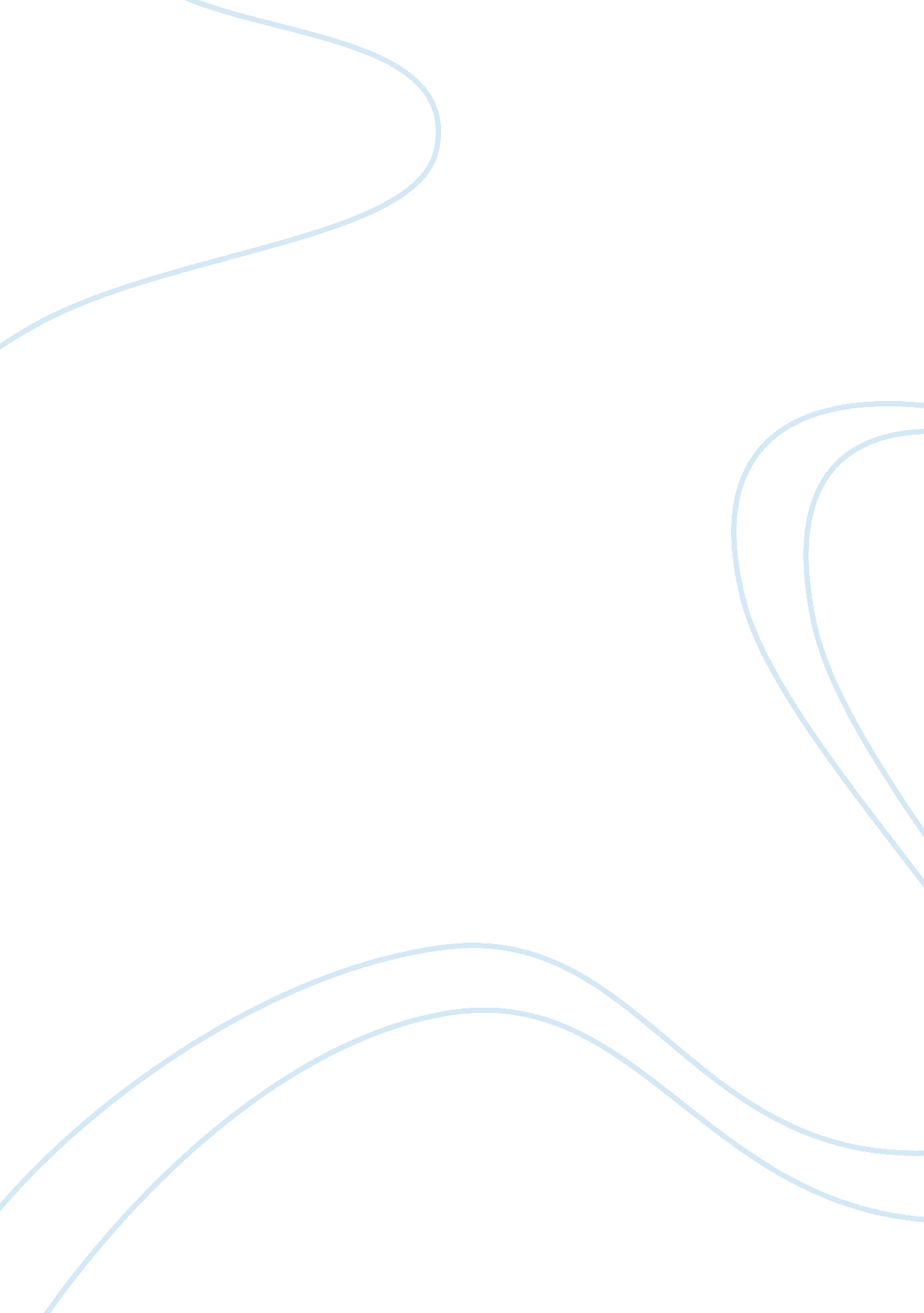 Expectations of social inclusion and exclusionHealth & Medicine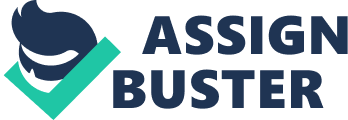 Individuals engage in social interactions generally expecting inclusion ( Kerr and Levine, 2008 ; Wesselmann et al., 2010 , 2013 ). This expectation seems reasonable, given individuals' basic need to establish and maintain social connections to sustain physical and psychological well-being ( Baumeister and Leary, 1995 ). However, individuals often experience social exclusion ; situations broadly involving someone being disengaged or separated from others physically or emotionally ( Riva and Eck, 2016 ). Exclusion experiences include various phenomena, such as interpersonal rejection, ostracism, and various types of discrimination ( Smart Richman and Leary, 2009 ; Wesselmann et al., 2016 ). These diverse threats to social inclusion are so detrimental, researchers argue that humans likely developed mechanisms safeguarding social inclusion ( Lieberman, 2013 ), facilitating quick detection of threats to inclusionary status ( Pickett and Gardner, 2005 ; Kerr and Levine, 2008 ; Wesselmann et al., 2012b ). When threats occur, individuals experience cognitive and behavioral changes to facilitate recovery ( Smart Richman and Leary, 2009 ; Williams, 2009 ). Considerable research has examined individuals' responses to exclusion, but less has focused on how expectations of inclusion or exclusion moderate those responses. In this article, we highlight research focused on how individuals calibrate their expectations of social inclusion and exclusion, and how these expectations influence the effect of exclusion on individuals' feelings of relational value and other adverse effects of social exclusion. Perceiving Exclusionary Cues Individuals monitor their environment for exclusionary cues using their sociometer , which detects fluctuations in an individual's relational evaluation ( Leary, 1999 ; Leary and Baumeister, 2000 ). Relational evaluation is operationalized as “ the degree to which others regard their relationship with the individual as valuable, important, or close” ( Leary, 1999 , p. 33). Individuals' perceived relational value is a proxy for inclusionary status ( Leary, 1999 ; Leary and Baumeister, 2000 ). Exclusionary cues vary from direct to subtle (e. g., language, facial expression, non-verbal behaviors; Kerr and Levine, 2008 ), yet all produce feelings of social pain ( Williams, 2009 ). Such exclusionary cues may be unambiguously clear, such as a partner stating they do not want to work with you ( Maner et al., 2007 ), not being included during a game ( Williams et al., 2000 ), or being treated in a cold and aloof manner ( Geller et al., 1974 ; Wesselmann et al., 2010 ). Conversely, exclusion can occur in various subtle ways, such as not receiving eye contact from an avatar, which causes feelings of exclusion ( Böckler et al., 2014 ) and lowered implicit self-esteem ( Wirth et al., 2010 ). Even being stared through by a passerby (as if one does not exist) causes feelings of social disconnection ( Wesselmann et al., 2012a ). Conversation dynamics can provide cues to one's inclusionary status ( Koudenburg, 2014 ). Smooth conversations indicate relationship solidarity, while uncomfortable pauses are threatening to social connectedness ( Koudenburg et al., 2011 , 2013 ). Exclusion can occur during conversations when group members switch to a language unfamiliar to the target ( Hitlan et al., 2006 ; Dotan-Eliaz et al., 2009 ), when others use unknown acronyms ( Hales et al., in press ), through exclusive laughter ( Klages and Wirth, 2014 ), or when the conversation makes people feel “ out-of-the-loop”—when a person is included in the group, but feels excluded due to knowing there is information that they lack ( Jones et al., 2009 , 2011 ). When Expectations of Inclusion Are Violated During exclusion, relational devaluation occurs, and individuals suffer aversive physical and psychological consequences ( Williams, 2009 ). However, little work has examined how expectations of inclusion/exclusion affect exclusion's consequences. Does expecting exclusion temper the negative outcomes, and unexpected exclusion intensify them, perhaps by threatening individuals' confidence in their sociometers? Because individuals monitor their environments for inclusion-relevant social cues ( Leary, 1999 ; Williams, 2009 ), they likely experience unexpected exclusion more extremely than excepted exclusion. For example, Wesselmann et al. (2010) found that although excluded individuals aggressed more than included individuals, individuals who experienced unexpected exclusion demonstrated the most aggression and showed the least confidence in their sociometer. Further, Wirth et al. (2017) found participants who were unexpectedly excluded experienced increased basic need threat and negative affect, as well as decreased confidence in their sociometer, compared to participants who expected their exclusion. The latter group experienced need threat and negative affect once they received exclusionary social cues, and these negative effects continued on after they were ultimately excluded. Additionally, individuals who expected exclusion did not indicate decreased confidence in their sociometer between the time they received exclusionary cues and when they were excluded. Finally, Rudert and Greifeneder (2016) explicitly manipulated participants' expectations of situational norms and found that excluded participants experienced less negative effects when perceiving exclusion (rather than inclusion) as the norm. Collectively, these studies support neuroscience research suggesting that exclusion-related pain partially involves expectation violations ( Somerville et al., 2006 ). Based on previous theory ( Leary, 1990 ; Wesselmann et al., 2016 ), relational evaluation is a key mechanism in understanding the degree to which social exclusion causes negative psychological outcomes. Specifically, deflated relational evaluation can cause negative feelings ( Leary et al., 2001 ; Buckley et al., 2004 ) and may be related to lowered fulfillment of psychological needs, implicit self-esteem, and aggressive behavior temptations ( Wirth et al., 2010 ; Bernstein et al., 2013 ). In response, individuals engage in behaviors aimed at safeguarding their relational evaluation. Socially excluded individuals have enhanced memory for social information ( Gardner et al., 2000 ), increased desire to make new friends, and preferences for new potential interaction partners ( Maner et al., 2007 ). Further, excluded individuals show increased attention to genuine signals of social inclusion ( Bernstein et al., 2008 , 2010a ) and emotional expressions of happiness vs. anger ( Sacco et al., 2011 ). Excluded individuals may be guided perceptually and behaviorally toward sources of social inclusion (i. e., increased attunement to positive, inclusive targets; DeWall et al., 2009 ). To our knowledge, no studies have directly assessed whether relational evaluation mediates excluded participants' perceptual and behavioral biases toward re-inclusion, but some evidence suggests participants' threatened need for belonging can mediate these effects ( Bernstein et al., 2010a ). Future Research Questions Social Cue Attention and Response as Adaptation Research on cognitive responses to exclusion are mixed: some studies show cognitive depletion ( Baumeister et al., 2002 ), whereas others show cognitive benefits such as increased attention to and memory for social information (e. g., Gardner et al., 2000 ; Pickett et al., 2004 ; Bernstein et al., 2008 ). This apparent contradiction may be due to the paradigm used to examine the effects; paradigms revealing deficits tend to involve non-social tasks, while paradigms involving social tasks typically reveal benefits post-exclusion. Perhaps excluded individuals allocate available cognitive resources to tasks most effective to restoring relational evaluation levels, which non-social tasks may not do ( Shilling and Brown, 2016 ). To our knowledge, research has not directly tested this strategic re-distribution hypothesis (but see Gardner et al., 2000 comparing social and non-social memory). Such studies would strengthen the theoretical argument that individuals respond to exclusion in adaptive ways (i. e., survival-enhancing: Wesselmann et al., 2012b ). Additionally, research should investigate if and how expectation violations influence any strategic re-distribution patterns. Williams (2009) argues that once individuals experience the immediate negative effects of exclusion, they subsequently focus cognitive resources on interpreting the situation to assess methods of recovery. These efforts may involve attributional processes or behavioral strategies. If individuals unexpectedly experience decreased relational evaluation, they may show strategic re-distribution more intensely than excluded individuals who expected exclusion because they experienced a more intense threat. Alternatively, simply experiencing any exclusion may trigger a strategic re-distribution response that is broad and undifferentiated to maximize re-inclusion efforts ( Pickett and Gardner, 2005 ), and expectations may have little (or no) influence pattern. Future research should examine if and how expectations matter for chronically excluded individuals. Williams (2009) refers to these individuals as being in the resignation stage, and argues that they likely come to expect exclusion in daily interactions. These individuals may experience learned helplessness that effectively comes from being unable to avoid exclusion or alter its consequences. Even though resigned individuals may anticipate exclusion, they may find unexpected exclusionary episodes (either in daily life or in a laboratory setting) more painful than other individuals precisely because they are caught unaware. Alternatively, resigned individuals may simply be numb to the negative effects of exclusion regardless of their momentary expectations ( Bernstein and Claypool, 2012 ; Riva et al., 2014 ). The resignation stage of exclusion is relatively new and research is sparse (but see Riva et al., 2016 ), so we can merely speculate on the influence of expectations in this context. Paradigm Constraints, Expectation Cues, and Responses Exclusion paradigms often blindside participants with exclusion ( Williams and Wesselmann, 2011 ), but many exclusion experiences outside the laboratory likely involve some warning ( Spoor and Williams, 2007 ; Kerr and Levine, 2008 ) or clear attributional information relevant during reflection ( Nezlek et al., 2012 ). Thus, the conclusions drawn from most exclusion research may be limited in how well the research represents these everyday exclusion experiences. We have already discussed how Wirth et al. (2017) showed that the social cues prior to exclusion can affect individuals' expectations of, and ultimately responses to, their exclusion. Tuscherer et al. (2016) examined an additional understudied factor, participants' perceptions of fairness for an exclusion experience, and found that participants who perceived their exclusion as unfair experienced greater threat to efficacy needs (i. e., control and meaningful existence) than participants who perceived their exclusion as fair. These studies suggest that researchers should be mindful of how these two factors may relate to their future research questions and design their paradigms accordingly. Researchers should also consider how social cues and perceptions of fairness may influence each other both within a single exclusion episode and across subsequent episodes. Participants' expectations of inclusion also likely influence whether participants will choose to respond pro- or anti-socially to exclusion, as well as the degree of their response, which is a current paradox in the literature ( Wesselmann et al., 2015 ). Some research demonstrates that excluded participants will only respond pro-socially when they perceive the opportunity for re-affiliation ( Maner et al., 2007 ; Mead et al., 2011 ). Potentially, any exclusion paradigm could be adapted to influence participants' expectations by manipulating explicit situational norms ( Rudert and Greifeneder, 2016 ), confederate social cues in face-to-face or virtual get-acquainted paradigms ( Wesselmann et al., 2010 ; Wirth et al., 2017 ), or explicit instructions involving opportunities to meet the target of participants' pro-/anti-social behavior ( Maner et al., 2007 ). Researcher could also use the life alone paradigm ( Twenge et al., 2001 ), which provides participants with fake feedback about their future social lives (e. g., their future will be lonely), as an expectations manipulation and then examine how those expectations influence the effects of subsequent exclusion using in vivo paradigms. Further Integrating Relational Evaluation into Research Researchers should investigate the specific role that relational evaluation plays in the consequences of exclusion, and how situation-level and individual-level characteristics influence this construct. Situational factors that may influence expectations of relational evaluation could be the psychological closeness of the sources of inclusion (e. g., a romantic partner; Arriaga et al., 2014 ), exclusion by in-group vs. out-group members (e. g., Gonsalkorale and Williams, 2007 ; Bernstein et al., 2010b ; Goodwin et al., 2010 ; Cursan et al., 2016 ), or situations that require some type of exclusion (i. e., role-based exclusion, Nezlek et al., 2012 ; Rudert and Greifeneder, 2016 ); although exclusion in each case may hurt, violations of one's expected relational evaluation may help explain if and when exclusion may hurt more (or less) initially, and may also explain differential recovery (e. g., Wirth and Williams, 2009 ). Individual factors may also influence one's expected relational evaluation levels. For example, narcissistic individuals may expect high relational evaluation and thus respond with more aggression than non-narcissists when their expectations are violated ( Bushman and Baumeister, 1998 ; Twenge and Campbell, 2003 ). Additionally, individuals high in rejection sensitivity ( Downey and Feldman, 1996 ) may have lower expectations for perceived relational evaluation because they presume social interactions will not likely be positive. However, rejection-sensitive individuals expect exclusion in social situations, yet they respond with more hostility to exclusion than less-sensitive individuals ( Ayduk et al., 2008 ; Pfundmair et al., 2015 ), suggesting accurate expectations may not always offer advantages. Regardless, individuals' expectations of inclusion, and the subsequent effects on relational evaluation, should be considered in future theorizing and research on the effects of social exclusion. Author Contributions EW, JW, and MB each contributed to the theoretical arguments in this article. Conflict of Interest Statement The authors declare that the research was conducted in the absence of any commercial or financial relationships that could be construed as a potential conflict of interest. References Arriaga, X. B., Capezza, N. M., Reed, J. T., Wesselmann, E. D., and Williams, K. D. (2014). With partners like you, who needs strangers? Ostracism involving a romantic partner. Pers. Relat. 21, 557–569. doi: 10. 1111/pere. 12048 CrossRef Full Text | Google Scholar Ayduk, Ö., Gyurak, A., and Luerssen, A. (2008). Individual differences in the rejection– aggression link in the hot sauce paradigm: the case of rejection sensitivity. J. Exp. Soc. Psychol. 44, 775–782. doi: 10. 1016/j. jesp. 2007. 07. 004 PubMed Abstract | CrossRef Full Text | Google Scholar Baumeister, R. F., and Leary, M. R. (1995). The need to belong: desire for interpersonal attachments as a fundamental human motivation. Psychol. Bull. 117, 497–529. doi: 10. 1037/0033-2909. 117. 3. 497 PubMed Abstract | CrossRef Full Text | Google Scholar Baumeister, R. F., Twenge, J. M., and Nuss, C. K. (2002). Effects of social exclusion on cognitive processes: anticipated aloneness reduces intelligent thought. J. Pers. Soc. Psychol. 83, 817–827. doi: 10. 1037/0022-3514. 83. 4. 817 PubMed Abstract | CrossRef Full Text | Google Scholar Bernstein, M. J., and Claypool, H. M. (2012). Social exclusion and pain sensitivity why exclusion sometimes hurts and sometimes numbs. Pers. Soc. Psychol. Bull. 38, 185–196. doi: 10. 1177/0146167211422449 PubMed Abstract | CrossRef Full Text | Google Scholar Bernstein, M. J., Claypool, H. M., Young, S. G., Tuscherer, T., Sacco, D. F., and Brown, C. M. (2013). Never let them see you cry self-presentation as a moderator of the relationship between exclusion and self-esteem. Pers. Soc. Psychol. Bull. 39, 1293–1305. doi: 10. 1177/0146167213495281 PubMed Abstract | CrossRef Full Text | Google Scholar Bernstein, M. J., Sacco, D. F., Brown, C. M., Young, S. G., and Claypool, H. M. (2010a). A preference for genuine smiles following social exclusion. J. Exp. Soc. Psychol. 46, 196–199. doi: 10. 1016/j. jesp. 2009. 08. 010 CrossRef Full Text | Google Scholar Bernstein, M. J., Sacco, D. F., Young, S. G., Hugenberg, K., and Cook, E. (2010b). Being “ in” with the in-crowd: the effects of social exclusion and inclusion are enhanced by the perceived essentialism of ingroups and outgroups. Pers. Soc. Psychol. Bull. 36, 999–1009. doi: 10. 1177/0146167210376059 PubMed Abstract | CrossRef Full Text | Google Scholar Bernstein, M. J., Young, S. G., Brown, C. M., Sacco, D. F., and Claypool, H. (2008). Adaptive responses to social exclusion: social rejection improves detection of real and fake smiles. Psychol. Sci. 19, 981–983. doi: 10. 1111/j. 1467-9280. 2008. 02187. x PubMed Abstract | CrossRef Full Text | Google Scholar Böckler, A., Hömke, P., and Sebanz, N. (2014). Invisible man: exclusion from shared attention affects gaze behavior and self-reports. Soc. Psychol. Personal. Sci. 5, 140–148. doi: 10. 1177/1948550613488951 CrossRef Full Text | Google Scholar Buckley, K. E., Winkel, R. E., and Leary, M. R. (2004). Reactions to acceptance and rejection: effects of level and sequence of relational evaluation. J. Exp. Soc. Psychol. 40, 14–28. doi: 10. 1016/S0022-1031(03)00064-7 CrossRef Full Text | Google Scholar Bushman, B. J., and Baumeister, R. F. (1998). Threatened egotism, narcissism, self-esteem, and direct and displaced aggression: does self-love or self-hate lead to violence? J. Pers. Soc. Psychol. 75, 219–229. doi: 10. 1037/0022-3514. 75. 1. 219 PubMed Abstract | CrossRef Full Text | Google Scholar Cursan, A., Bernstein, M. J., Pascual, A., and Félonneau, M. L. (2016). Impact of gendered ingroup/outgroup ostracism on women's academic performances. J. Soc. Psychol. doi: 10. 1080/00224545. 2016. 1215966. [Epub ahead of print]. PubMed Abstract | CrossRef Full Text | Google Scholar DeWall, C. N., Maner, J. K., and Rouby, D. A. (2009). Social exclusion and early-stage interpersonal perception: selective attention to signs of acceptance. J. Pers. Soc. Psychol. 96, 729–741. doi: 10. 1037/a0014634 PubMed Abstract | CrossRef Full Text | Google Scholar Dotan-Eliaz, O., Sommer, K. L., and Rubin, Y. S. (2009). Multilingual groups: effects of linguistic ostracism on felt rejection and anger, coworker attraction, perceived team potency, and creative performance. Basic Appl. Soc. Psychol. 31, 363–375. doi: 10. 1080/01973530903317177 CrossRef Full Text | Google Scholar Downey, G., and Feldman, S. I. (1996). Implications of rejection sensitivity for intimate relationships. J. Pers. Soc. Psychol. 70, 1327–1343. doi: 10. 1037/0022-3514. 70. 6. 1327 PubMed Abstract | CrossRef Full Text | Google Scholar Gardner, W. L., Pickett, C. L., and Brewer, M. B. (2000). Social exclusion and selective memory: how the need to belong influences memory for social events. Pers. Soc. Psychol. Bull. 26, 486–496. doi: 10. 1177/0146167200266007 CrossRef Full Text | Google Scholar Geller, D. M., Goodstein, L., Silver, M., and Sternberg, W. C. (1974). On being ignored: the effects of the violation of implicit rules of social interaction. Sociometry 37, 541–556. doi: 10. 2307/2786426 CrossRef Full Text | Google Scholar Gonsalkorale, K., and Williams, K. D. (2007). The KKK won't let me play: ostracism even by a despised outgroup hurts. Eur. J. Soc. Psychol. 37, 1176–1185. doi: 10. 1002/ejsp. 392 CrossRef Full Text | Google Scholar Goodwin, S. A., Williams, K. D., and Carter-Sowell, A. R. (2010). The psychological sting of stigma: the costs of attributing ostracism to racism. J. Exp. Soc. Psychol. 46, 612–618. doi: 10. 1016/j. jesp. 2010. 02. 002 CrossRef Full Text | Google Scholar Hales, A. H., Williams, K. D., and Rector, J. (in press). Alienating the Audience: How Abbreviations Hamper Scientific Communication . APS Observer. Hitlan, R. T., Kelly, K. M., Schepman, S., Schneider, K. T., and Zárate, M. A. (2006). Language exclusion and the consequences of perceived ostracism in the workplace. Group Dyn. Theor. Res. Pract. 10: 56. doi: 10. 1037/1089-2699. 10. 1. 56 CrossRef Full Text | Google Scholar Jones, E. E., Carter-Sowell, A. R., and Kelly, J. R. (2011). Participation matters: psychological and behavioral consequences of information exclusion in groups. Group Dyn. Theor. Res. Pract. 15, 311–325. doi: 10. 1037/a0025547 CrossRef Full Text | Google Scholar Jones, E. E., Carter-Sowell, A. R., Kelly, J. R., and Williams, K. D. (2009). I'm out of the loop': Ostracism through information exclusion. Group Process. Intergroup Relat. 12, 157–174. doi: 10. 1177/1368430208101054 CrossRef Full Text | Google Scholar Kerr, N. L., and Levine, J. M. (2008). The detection of social exclusion: evolution and beyond. Group Dyn. Theor. Res. Pract. 12, 39–52. doi: 10. 1037/1089-2699. 12. 1. 39 CrossRef Full Text | Google Scholar Klages, S. V., and Wirth, J. H. (2014). Excluded by laughter: laughing until it hurts someone else. J. Soc. Psychol. 154, 8–13. doi: 10. 1080/00224545. 2013. 843502 PubMed Abstract | CrossRef Full Text | Google Scholar Koudenburg, N. (2014). Conversational Flow. Doctoral dissertation, University of Groningen. Koudenburg, N., Postmes, T., and Gordijn, E. H. (2011). Disrupting the flow: how brief silences in group conversations affect social needs. J. Exp. Soc. Psychol. 47, 512–515. doi: 10. 1016/j. jesp. 2010. 12. 006 CrossRef Full Text | Google Scholar Koudenburg, N., Postmes, T., and Gordijn, E. H. (2013). Conversational flow promotes solidarity. PLoS ONE 8: e78363. doi: 10. 1371/journal. pone. 0078363 PubMed Abstract | CrossRef Full Text | Google Scholar Leary, M. R. (1990). Responses to social exclusion: social anxiety, jealousy, loneliness, depression, and low self-esteem. J. Soc. Clin. Psychol. 9, 221–229. doi: 10. 1521/jscp. 1990. 9. 2. 221 CrossRef Full Text | Google Scholar Leary, M. R. (1999). Making sense of self-esteem. Curr. Dir. Psychol. Sci. 8, 32–35. doi: 10. 1111/1467-8721. 00008 CrossRef Full Text | Google Scholar Leary, M. R., and Baumeister, R. F. (2000). “ The nature and function of self-esteem: sociometer theory,” in Advances in Experimental Social Psychology , Vol. 32, ed M. P. Zanna (San Diego, CA: Academic Press), 1–62. Leary, M. R., Cottrell, C. A., and Phillips, M. (2001). Deconfounding the effects of dominance and social acceptance on self-esteem. J. Pers. Soc. Psychol. 81, 898–909. doi: 10. 1037/0022-3514. 81. 5. 898 PubMed Abstract | CrossRef Full Text | Google Scholar Lieberman, M. D. (2013). Social: Why Our Brains are Wired to Connect . New York, NY: Crown Publishers. Google Scholar Maner, J. K., DeWall, C. N., Baumeister, R. F., and Schaller, M. (2007). Does social exclusion motivate interpersonal reconnection? Resolving the “ porcupine problem.” J. Pers. Soc. Psychol. 92, 42–55. doi: 10. 1037/0022-3514. 92. 1. 42 PubMed Abstract | CrossRef Full Text | Google Scholar Mead, N. L., Baumeister, R. F., Stillman, T. F., Rawn, C. D., and Vohs, K. D. (2011). Social exclusion causes people to spend and consume strategically in the service of affiliation. J. Cons. Res. 37, 902–919. doi: 10. 1086/656667 CrossRef Full Text | Google Scholar Nezlek, J. B., Wesselmann, E. D., Wheeler, L., and Williams, K. D. (2012). Ostracism in everyday life. Group Dyn. Theor. Res. Pract. 16, 91–104. doi: 10. 1037/a0028029 CrossRef Full Text | Google Scholar Pfundmair, M., DeWall, C. N., Fries, V., Geiger, B., Krämer, T., Krug, S., et al. (2015). Sugar or spice: using I 3 metatheory to understand how and why glucose reduces rejection-related aggression. Aggress. Behav. 41, 537–543. doi: 10. 1002/ab. 21593 CrossRef Full Text | Google Scholar Pickett, C. L., and Gardner, W. L. (2005). “ The social monitoring system: enhanced sensitivity to social cues as an adaptive response to social exclusion,” in The Social Outcast: Ostracism, Social Exclusion, Rejection, and Bullying , eds K. D. Williams, J. P. Forgas, and W. von Hippel (New York, NY: Psychology Press), 213–226. Google Scholar Pickett, C. L., Gardner, W. L., and Knowles, M. (2004). Getting a cue: the need to belong and enhanced sensitivity to social cues. Pers. Soc. Psychol. Bull. 30, 1095–1107. doi: 10. 1177/0146167203262085 PubMed Abstract | CrossRef Full Text | Google Scholar Riva, P., and Eck, J. (2016). “ The many faces of social exclusion,” in Social Exclusion: Psychological Approaches to Understanding and Reducing Its Impact , eds P. Riva and J. Eck (Springer International Publishing), 9–15. Riva, P., Montali, L., Wirth, J. H., Curioni, S., and Williams, K. D. (2016). Chronic social exclusion and evidence for the resignation stage: an empirical investigation. J. Soc. Pers. Relat. doi: 10. 1177/0265407516644348. [Epub ahead of print]. CrossRef Full Text | Google Scholar Riva, P., Wesselmann, E. D., Wirth, J. H., Carter-Sowell, A. R., and Williams, K. D. (2014). When pain does not heal: the common antecedents and consequences of chronic social and physical pain. Basic Appl. Soc. Psych. 36, 329–346. doi: 10. 1080/01973533. 2014. 917975 CrossRef Full Text | Google Scholar Rudert, S. C., and Greifeneder, R. (2016). When it's okay that I don't play: social norms and the situated construal of social exclusion. Pers. Soc. Psychol. Bull. 42, 955–969. doi: 10. 1177/0146167216649606 PubMed Abstract | CrossRef Full Text | Google Scholar Sacco, D. F., Wirth, J. H., Hugenberg, K., Chen, Z., and Williams, K. D. (2011). The world in black and white: ostracism enhances the categorical perception of social information. J. Exp. Soc. Psychol. 47, 836–842. doi: 10. 1016/j. jesp. 2011. 03. 001 CrossRef Full Text | Google Scholar Shilling, A. A., and Brown, C. M. (2016). Goal-driven resource redistribution: an adaptive response to social exclusion. Evol. Behav. Sci. 10, 149–167. doi: 10. 1037/ebs0000062 CrossRef Full Text | Google Scholar Smart Richman, L., and Leary, M. R. (2009). Reactions to discrimination, stigmatization, ostracism, and other forms of interpersonal rejection: a multimotive model. Psychol. Rev. 116, 365–383. doi: 10. 1037/a0015250 PubMed Abstract | CrossRef Full Text Somerville, L. H., Heatherton, T. F., and Kelley, W. M. (2006). Anterior cingulate cortex responds differentially to expectancy violation and social rejection. Nat. Neurosci. 9, 1007–1008. doi: 10. 1038/nn1728 PubMed Abstract | CrossRef Full Text | Google Scholar Spoor, J., and Williams, K. D. (2007). “ The evolution of an ostracism detection system,” in The Evolution of the Social Mind: Evolutionary Psychology and Social Cognition , eds J. P. Forgas, M. Haselton, and W. von Hippel (New York, NY: Psychology Press), 279–292. Tuscherer, T., Sacco, D. F., Wirth, J. H., Claypool, H. M., Hugenberg, K., and Wesselmann, E. D. (2016). Responses to exclusion are moderated by its perceived fairness. Eur. J. Soc. Psychol. 46, 280–293. doi: 10. 1002/ejsp. 2152 CrossRef Full Text | Google Scholar Twenge, J. M., Baumeister, R. F., Tice, D. M., and Stucke, T. S. (2001). If you can't join them, beat them: effects of social exclusion on aggressive behavior. J. Pers. Soc. Psychol. 81, 1058–1069. doi: 10. 1037/0022-3514. 81. 6. 1058 PubMed Abstract | CrossRef Full Text | Google Scholar Twenge, J. M., and Campbell, W. K. (2003). “ Isn't it fun to get the respect that we're going to deserve?” Narcissism, social rejection, and aggression. Pers. Soc. Psychol. Bull. 29, 261–272. doi: 10. 1177/0146167202239051 PubMed Abstract | CrossRef Full Text | Google Scholar Wesselmann, E. D., Butler, F. A., Williams, K. D., and Pickett, C. L. (2010). Adding injury to insult: unexpected rejection leads to more aggressive responses. Aggress. Behav. 36, 232–237. doi: 10. 1002/ab. 20347 PubMed Abstract | CrossRef Full Text | Google Scholar Wesselmann, E. D., Cardoso, F. D., Slater, S., and Williams, K. D. (2012a). To be looked at as though air: civil attention matters. Psychol. Sci. 23, 166–168. doi: 10. 1177/0956797611427921 PubMed Abstract | CrossRef Full Text | Google Scholar Wesselmann, E. D., Grzybowski, M. R., Steakley-Freeman, D. M., DeSouza, E. R., Nezlek, J. B., and Williams, K. D. (2016). “ Social exclusion in everyday life,” in Social Exclusion: Psychological Approaches to Understanding and Reducing Its Impact , eds P. Riva and J. Eck (Springer International Publishing), 3–23. Wesselmann, E. D., Nairne, J. S., and Williams, K. D. (2012b). An evolutionary social psychological approach to studying the effects of ostracism. J. Soc. Evol. Cult. Psychol. 6, 309–328. doi: 10. 1037/h0099249 CrossRef Full Text | Google Scholar Wesselmann, E. D., Ren, D., and Williams, K. D. (2015). Motivations for responses to ostracism. Front. Psychol. 6: 40. doi: 10. 3389/fpsyg. 2015. 00040 CrossRef Full Text | Google Scholar Wesselmann, E. D., Wirth, J. H., Pryor, J. B., Reeder, G. D., and Williams, K. D. (2013). When do we ostracize? Soc. Psychol. Personal. Sci. 4, 108–115. doi: 10. 1177/1948550612443386 CrossRef Full Text | Google Scholar Williams, K. D. (2009). “ Ostracism: effects of being excluded and ignored,” in Advances in Experimental Social Psychology , ed M. Zanna (New York, NY: Academic Press), 275–314. Williams, K. D., Cheung, C. K., and Choi, W. (2000). Cyberostracism: effects of being ignored over the Internet. J. Pers. Soc. Psychol. 79, 748–762. doi: 10. 1037/0022-3514. 79. 5. 748 PubMed Abstract | CrossRef Full Text | Google Scholar Williams, K. D., and Wesselmann, E. D. (2011). “ The link between ostracism and aggression,” in The Psychology of Social Conflict and Aggression , eds J. P. Forgas, A. W. Kruglanski, and K. D. Williams (New York, NY: Psychology Press), 37–51. Google Scholar Wirth, J. H., Bernstein, M. J., Wesselmann, E. D., and LeRoy, A. S. (2017). Social cues establish expectation of rejection and affect the response to being rejected. Group Process. Intergroup Relat. 20, 32–51. doi: 10. 1177/1368430215596073 CrossRef Full Text | Google Scholar Wirth, J. H., Sacco, D. F., Hugenberg, K., and Williams, K. D. (2010). Eye gaze as relational evaluation: averted eye gaze leads to feelings of ostracism and relational devaluation. Pers. Soc. Psychol. Bull. 36, 869–882. doi: 10. 1177/0146167210370032 PubMed Abstract | CrossRef Full Text | Google Scholar Wirth, J. H., and Williams, K. D. (2009). “ They don't like our kind”: consequences of being ostracized while possessing a group membership. Group Process. Intergroup Relat. 12, 111–127. doi: 10. 1177/1368430208098780 CrossRef Full Text | Google Scholar 